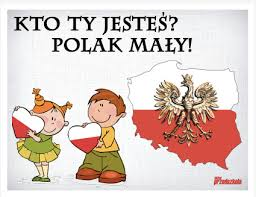 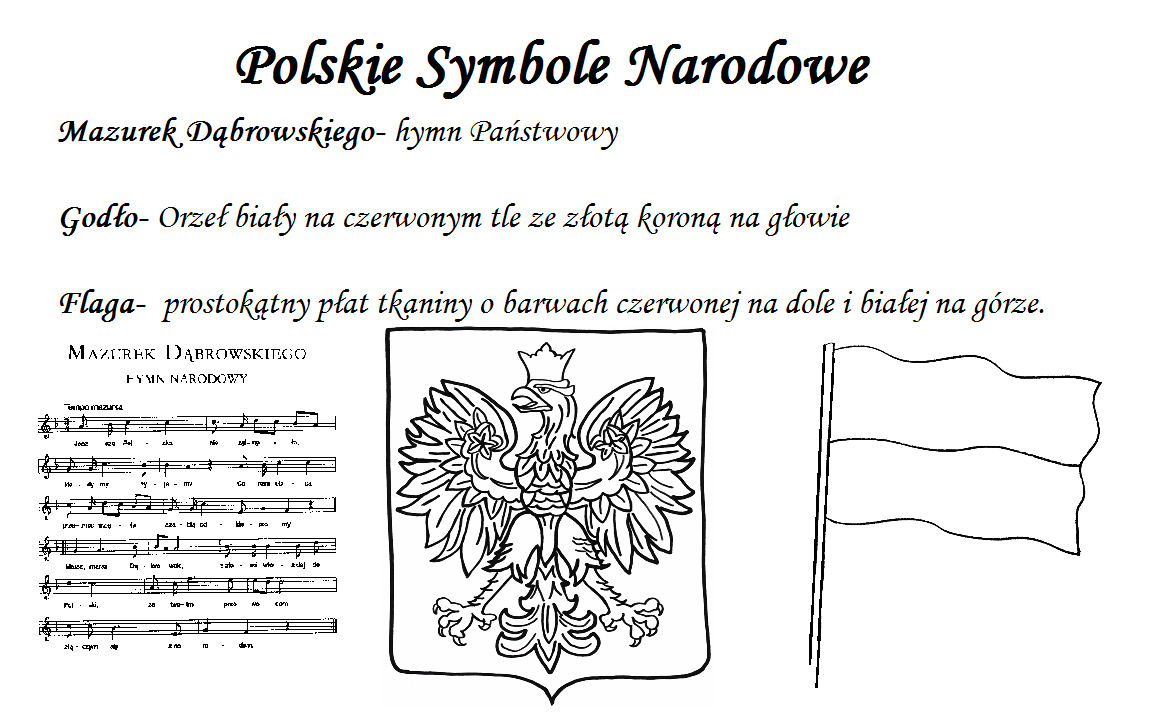 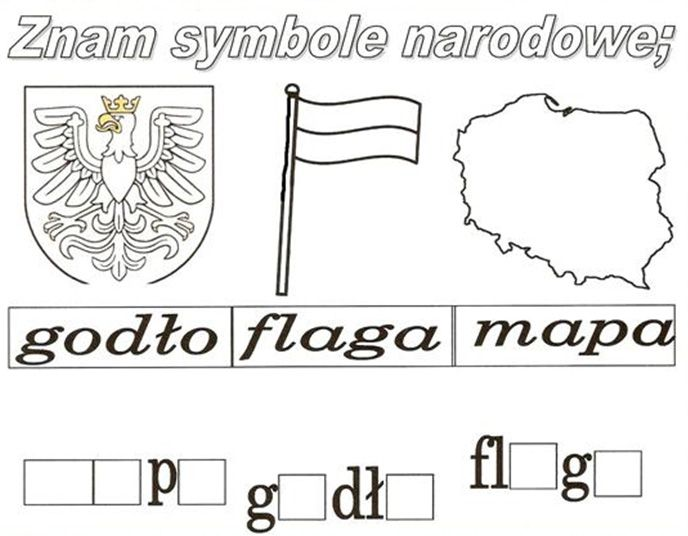 Święta majowe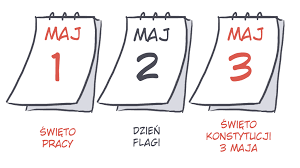 Dzisiaj zrobimy flagę naszego państwa.Do wykonania flagi Polski potrzebne nam są:- biała kartka- czerwona kartka- nożyczki- klej- patyczek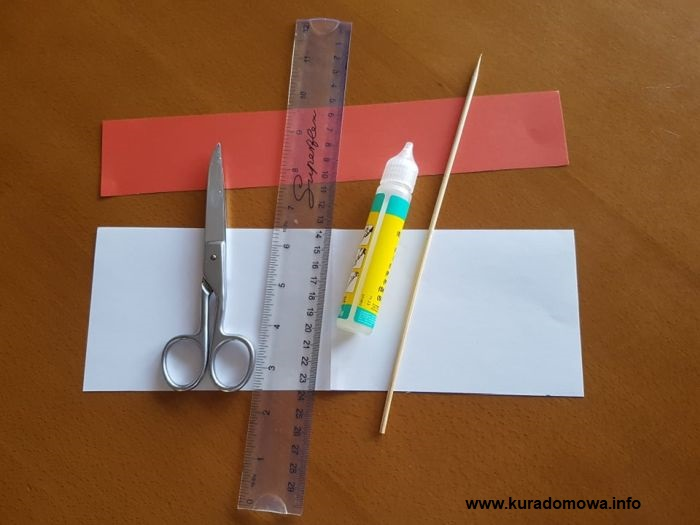 Instrukcja wykonania flagi:1. Moja biała kartka jest o długości 29,5 cm i jest to zwykła kartka do drukarki. Odmierzyłam 10 cm szerokości i wycięłam prostokąt. Czerwona kartka również miała 29,5 cm, odmierzyłam połowę mniej szerokości czyli 5 cm i wycięłam.2. Czerwony papier przykleiłam klejem na dole białej kartki.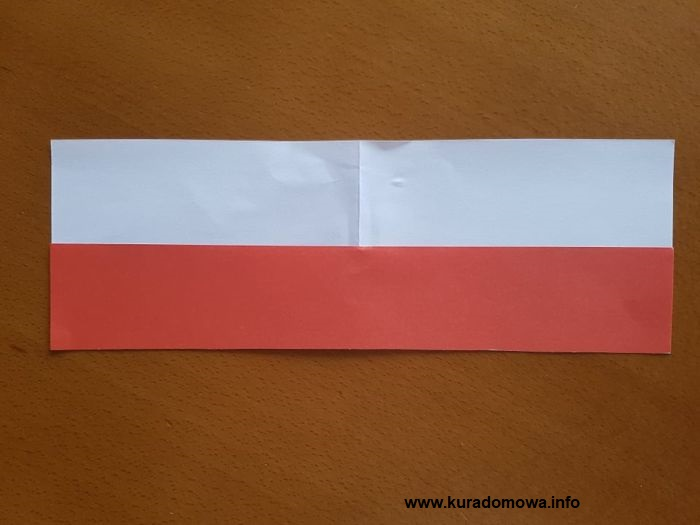 3. Kartkę złożyłam na pół, aby odmierzyć środek.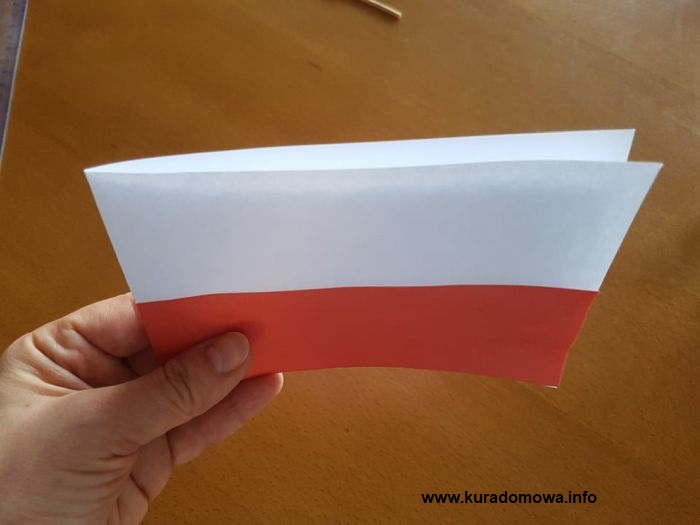 4.Cały środek kartki wysmarowałam klejem, włożyłam w środek duży patyczek od szaszłyków i skleiłam.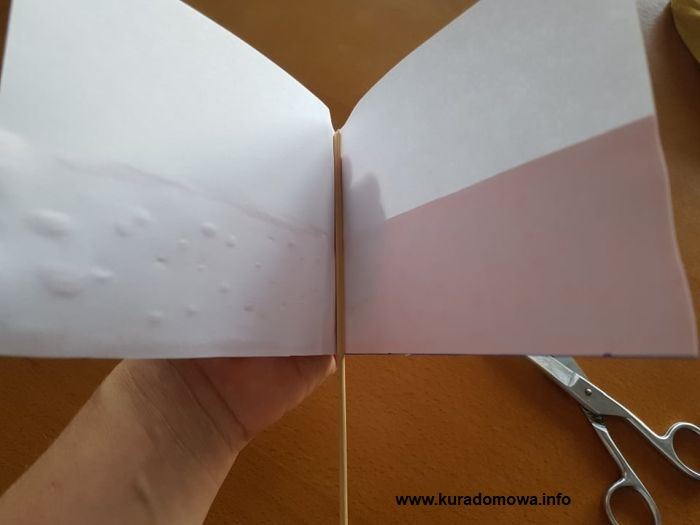 5. Klej musi być dobry, aby kartka nie rozklejała się na drugi dzieńA teraz trochę zagadek, krzyżówek.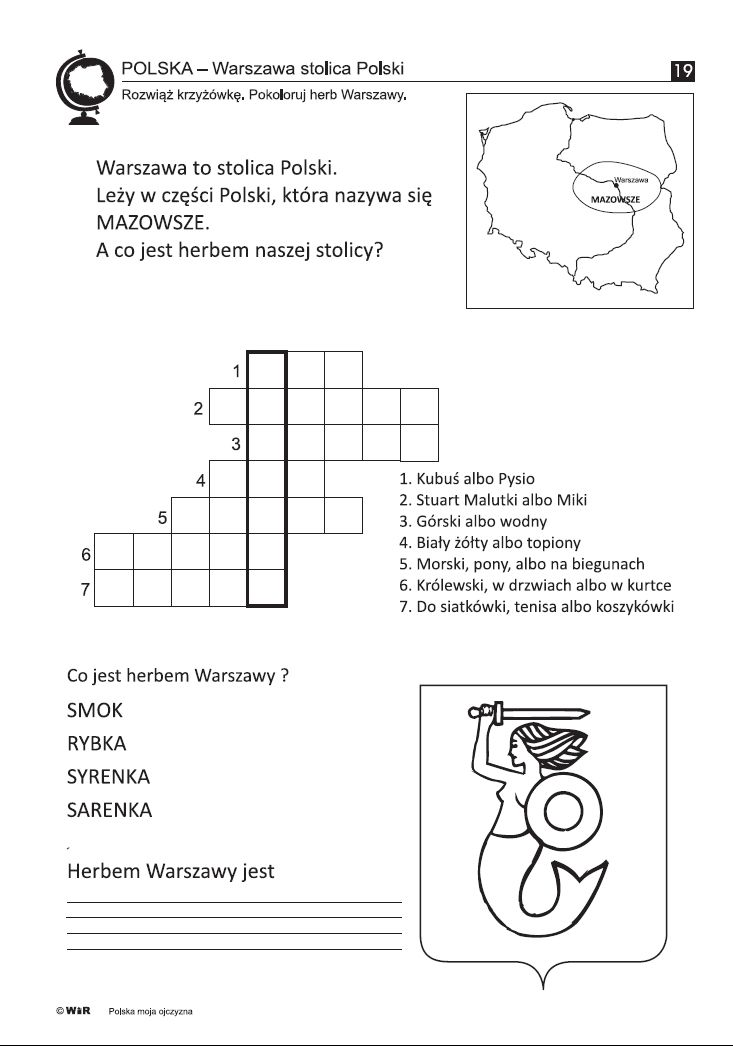 Odszukaj mapę Polski, prawidłową flagę i pomaluj ją oraz prawidłowe godło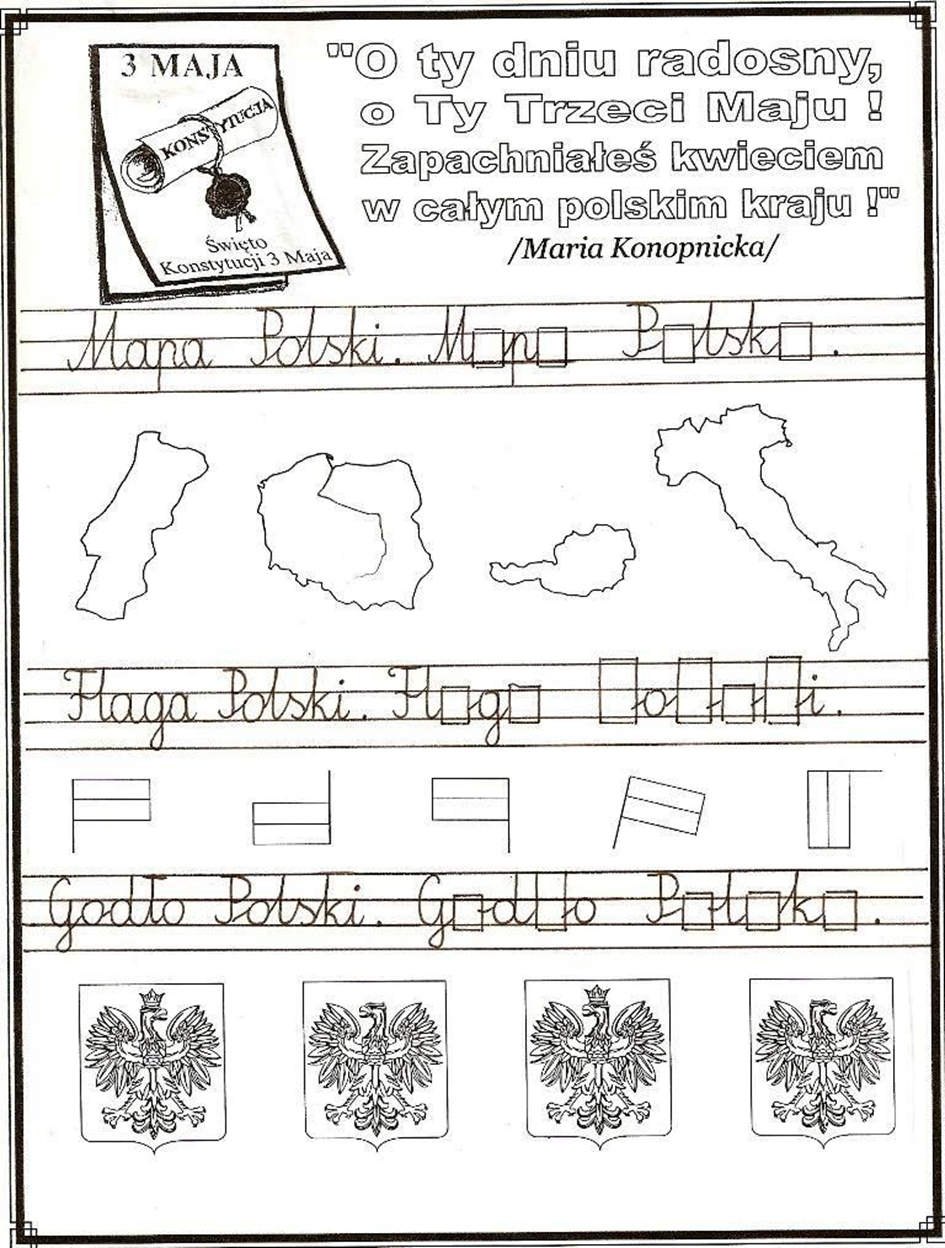 Pokoloruj obrazek według szyfru- i co wyszło?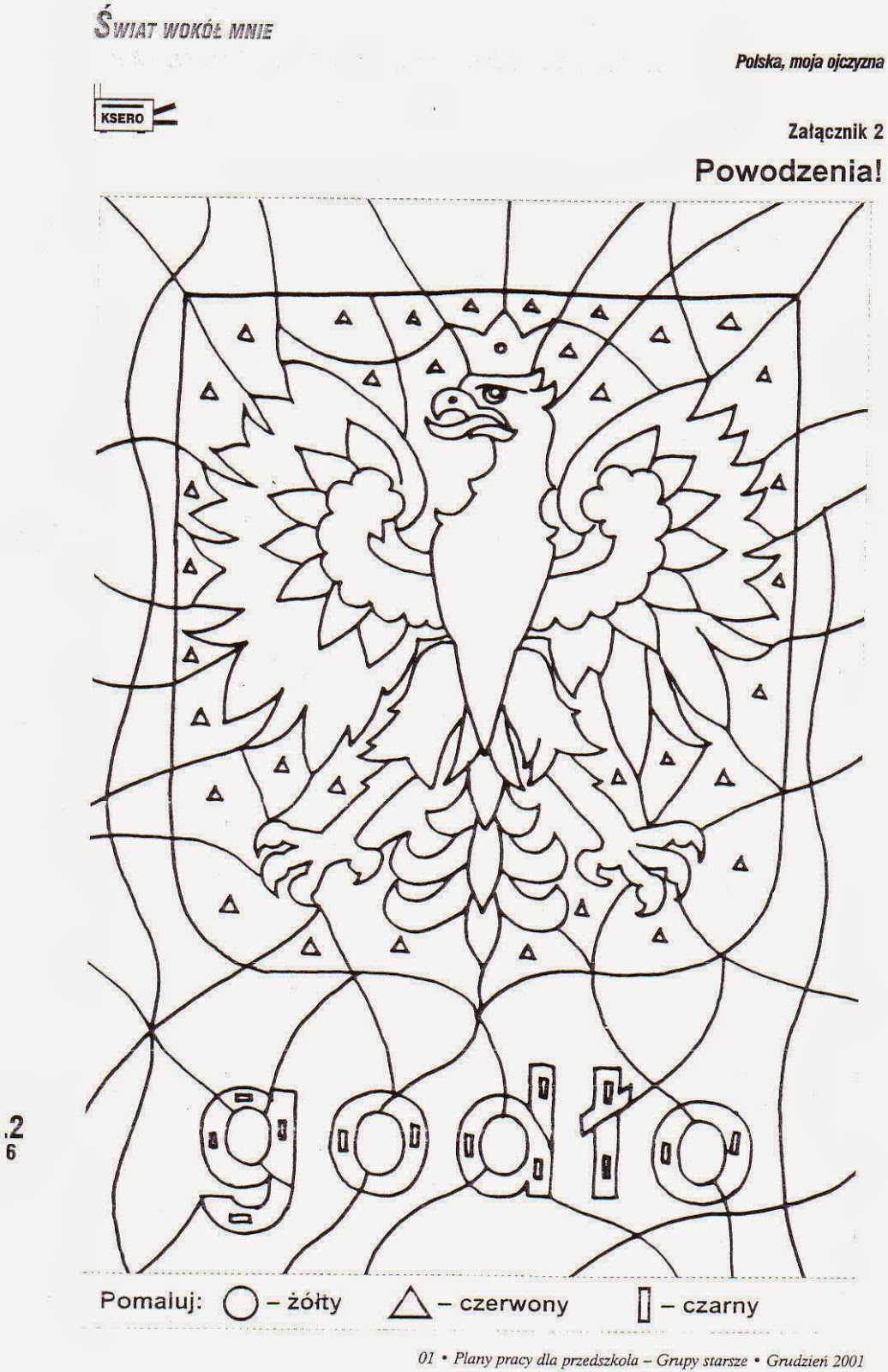 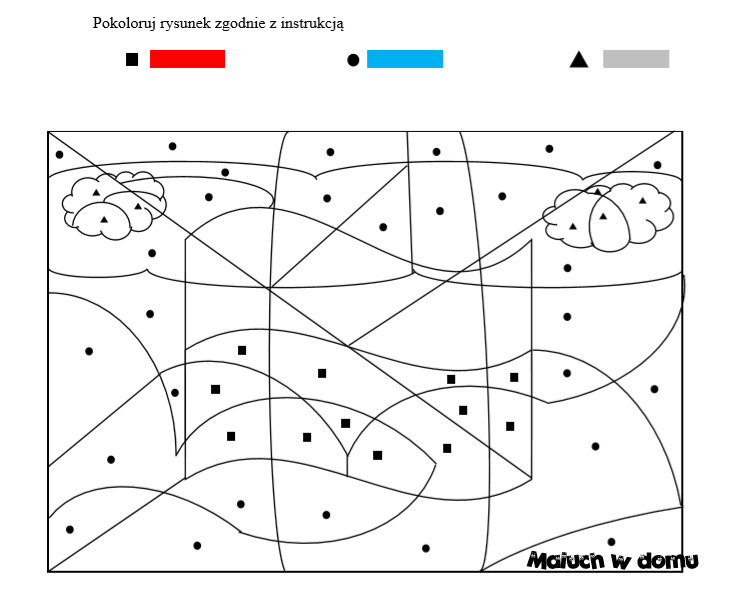 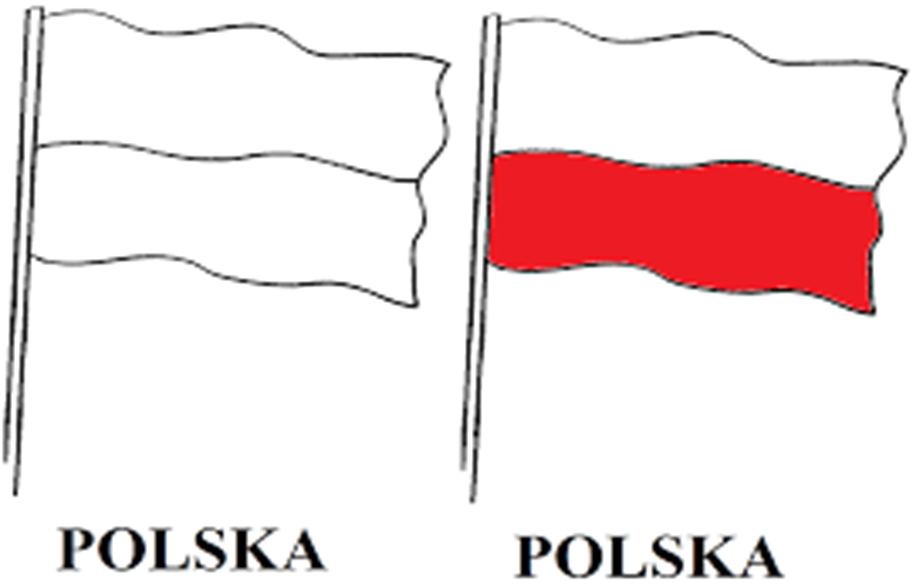 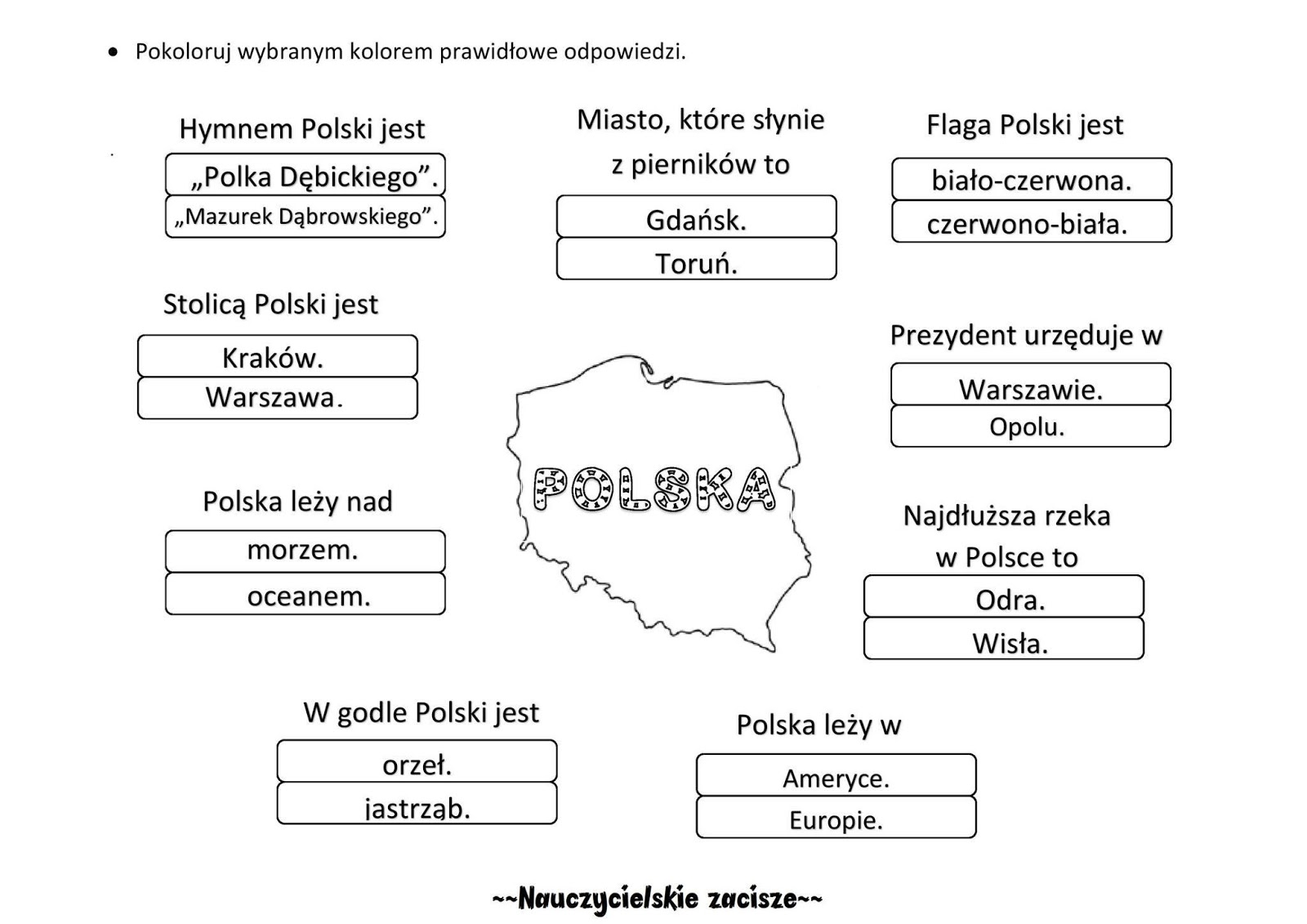 Pokoloruj obrazki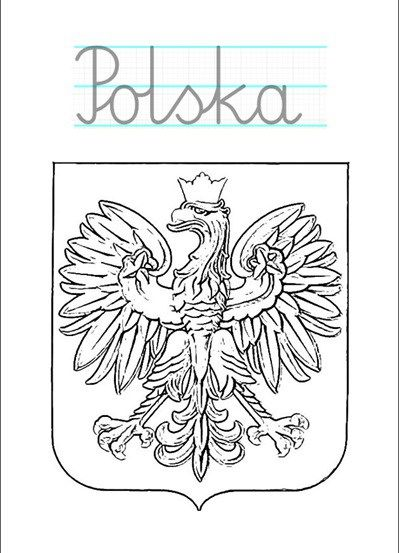 Połącz kropki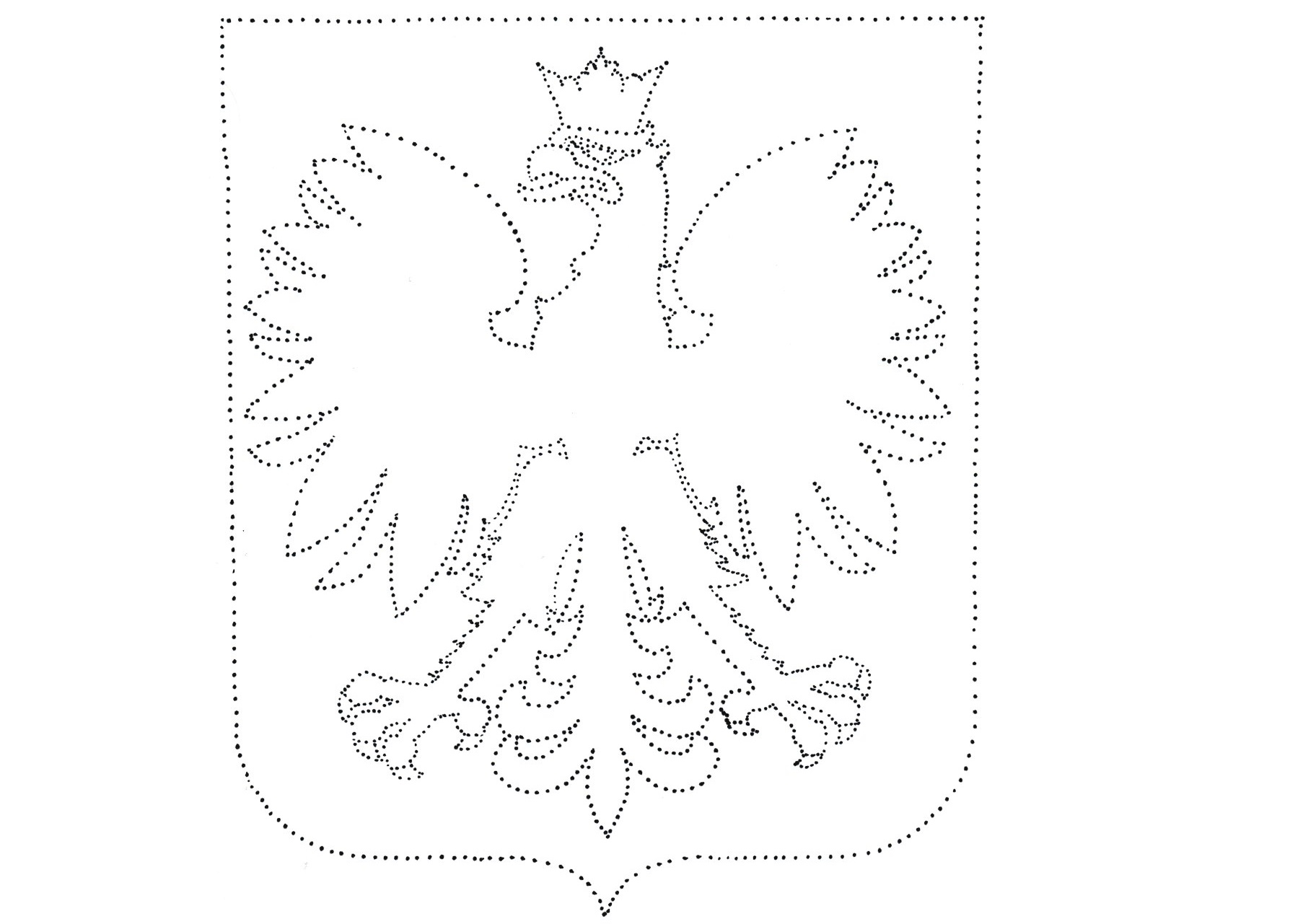 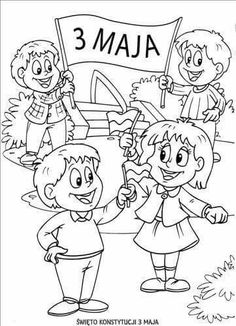 